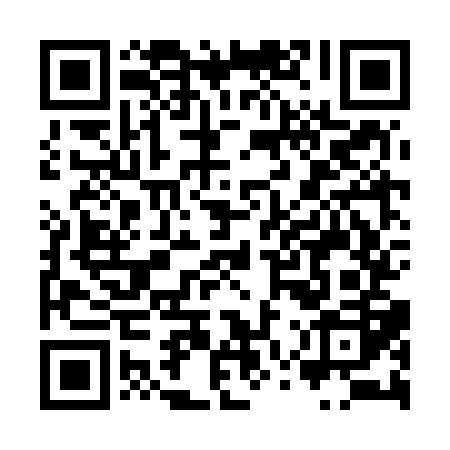 Ramadan times for Battambang, CambodiaMon 11 Mar 2024 - Wed 10 Apr 2024High Latitude Method: NonePrayer Calculation Method: Muslim World LeagueAsar Calculation Method: ShafiPrayer times provided by https://www.salahtimes.comDateDayFajrSuhurSunriseDhuhrAsrIftarMaghribIsha11Mon5:075:076:1712:173:376:176:177:2412Tue5:065:066:1712:173:376:176:177:2413Wed5:055:056:1612:173:376:186:187:2414Thu5:055:056:1512:163:366:186:187:2415Fri5:045:046:1512:163:366:186:187:2416Sat5:035:036:1412:163:356:186:187:2417Sun5:035:036:1312:153:356:186:187:2418Mon5:025:026:1312:153:346:186:187:2419Tue5:015:016:1212:153:346:186:187:2420Wed5:015:016:1112:153:336:186:187:2521Thu5:005:006:1112:143:336:186:187:2522Fri4:594:596:1012:143:326:186:187:2523Sat4:594:596:0912:143:326:186:187:2524Sun4:584:586:0912:133:316:186:187:2525Mon4:574:576:0812:133:316:186:187:2526Tue4:574:576:0712:133:306:186:187:2527Wed4:564:566:0712:133:306:196:197:2528Thu4:554:556:0612:123:296:196:197:2529Fri4:544:546:0512:123:286:196:197:2530Sat4:544:546:0512:123:286:196:197:2631Sun4:534:536:0412:113:276:196:197:261Mon4:524:526:0312:113:266:196:197:262Tue4:524:526:0312:113:266:196:197:263Wed4:514:516:0212:103:256:196:197:264Thu4:504:506:0112:103:256:196:197:265Fri4:494:496:0112:103:246:196:197:266Sat4:494:496:0012:103:236:196:197:267Sun4:484:485:5912:093:236:196:197:278Mon4:474:475:5912:093:226:196:197:279Tue4:474:475:5812:093:216:196:197:2710Wed4:464:465:5812:083:206:206:207:27